Harvest of the MonthTry January's Feature: Sweet PotatoBrought to your school by your local farm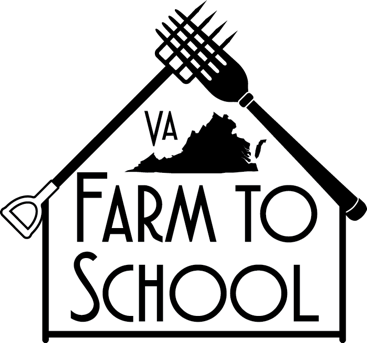 Harvest of the MonthTry February's Feature: Butternut SquashBrought to your school by your local farmHarvest of the MonthTry March's Feature: KaleBrought to your school by your local farmHarvest of the MonthTry April's Feature: LettuceBrought to your school by your local farmHarvest of the MonthTry May's Feature: StrawberriesBrought to your school by your local farmHarvest of the MonthTry June's Feature: CucumbersBrought to your school by your local farmHarvest of the MonthTry July's Feature: ZucchiniBrought to your school by your local farmHarvest of the MonthTry August's Feature: TomatoBrought to your school by your local farmHarvest of the MonthTry September's Feature: Sweet Bell PeppersBrought to your school by your local farmHarvest of the MonthTry October's Feature: Virginia Grown ApplesBrought to your school by your local farmHarvest of the MonthTry November's Feature: CabbageBrought to your school by your local farmHarvest of the MonthTry December's Feature: SpinachBrought to your school by your local farm